Włocławek, 18/02/2022 r.Ośrodek Szkoleniowo Usługowy OPERATOR  Tomasz Pietras Łówkowice 34 87-704  BądkowoNIP:  891-142-74-86REGON: (Zamawiający)Zapytanie ofertowe nr 01/2022 Zakup specjalistycznej koparki do wykonywania szkoleń dla operatów.Rozwój firmy OŚRODEK SZKOLENIOWO-USŁUGOWY OPERATOR TOMASZ PIETRAS 
poprzez wprowadzenie innowacyjnych usług szkoleniowych dla operatorów koparek.Ośrodek Szkoleniowo Usługowy OPERATOR Tomasz Pietras zwraca  się  z  prośbą  o  przedstawienie  do  dnia  25/02/2022 r. oferty na Zakup specjalistycznej koparki do wykonywania szkoleń dla operatów w ramach realizacji projektu pt.: Rozwój firmy OŚRODEK SZKOLENIOWO-USŁUGOWY OPERATOR TOMASZ PIETRAS poprzez wprowadzenie innowacyjnych usług szkoleniowych dla operatorów koparek w ramach realizacji strategii rozwoju lokalnego kierowanego przez społeczność Stowarzyszenia ,,Partnerstwo dla Ziemi Kujawskiej” w części finansowanej ze środków EFRR z osi 7 Regionalnego Programu Operacyjnego Województwa Kujawsko-Pomorskiego na lata 2014-2020, wniosek o powierzenie grantu nr  II/RPO/EFRR/2021. 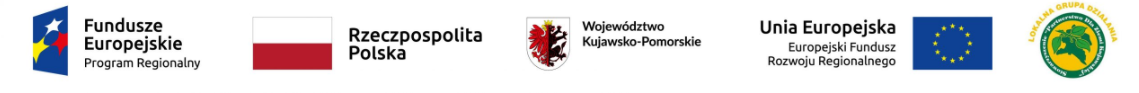 Dodatkowe informacje:	W cenie oferty należy uwzględnić wszystkie zobowiązania i koszty niezbędne do poniesienia dla realizacji Zamówienia.Wszelkie rozliczenia dotyczące Zamówienia będą dokonywane w PLN.Oferty wraz z załącznikami należy składać w języku polskimZamawiający w przypadku przesłania niekompletnej oferty przez Oferentów może wezwać ich do uzupełnienia dokumentów w terminie przez siebie wyznaczonym.Niniejsze Zapytanie ofertowe nie stanowi oferty w rozumieniu Kodeksu cywilnego i nie zobowiązuje do zawarcia Umowy ze strony Zamawiającego.Ocena ofert dokonana przez Zamawiającego jest ostateczna.Postępowanie prowadzone jest z zachowaniem zasady konkurencyjności.Zamawiający nie dopuszcza składania ofert częściowych lub wariantowych.Zamawiający nie przewiduje zwrotu kosztów udziału w postępowaniu.Zamawiający zastrzega sobie prawo do odrzucenia oferty, informacja na temat przyczyn odrzucenia będzie zawarta w protokole wyboru oferty. W przypadku wybrania najkorzystniejszej oferty Wykonawca/Dostawca zostanie niezwłocznie o tym fakcie poinformowany.Warunki płatności za przedmiot zamówienia wskazano w pkt. 3 wzoru Umowy (załącznik nr 3 do Zapytania ofertowego).Zamawiający zastrzega sobie prawo do unieważnienia postępowania.Zamawiający zastrzega sobie możliwość zmiany treści zapytania ofertowego przed upływem terminu składania ofert.Zamawiający zastrzega sobie możliwość wycofania zapytania ofertowego bez podania przyczyny.W toku dokonywania oceny złożonych ofert, Zamawiający może żądać udzielenia przez Oferentów wyjaśnień dotyczących treści złożonych przez nich ofert, w tym przedstawienia szczegółów kalkulacji ceny oferty. Nie złożenie wyjaśnień w określonym przez Zamawiającego terminie oraz wymaganej formie będzie podstawą do odrzucenia oferty.Wszelkie zmiany, jakie strony chciałyby wprowadzić do ustaleń wynikających z przedłożonej oferty i zawartej na druku oferenta Umowy będącej konsekwencją niniejszego postępowania wymagają pod rygorem nieważności formy pisemnej i zgody obu stron.Umowa będąca konsekwencją niniejszego postępowania może być zawarta na druku wg. Wzoru Oferenta. Ewentualne wskazania w dokumentacjach nazw własnych producentów typów urządzeń czy materiałów należy traktować jako definiujące minimalne wymagania materiałowe.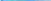 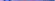 Informacja na temat zakresu wykluczenia:Oferty będą podlegały odrzuceniu, jeżeli:Treść zapytania nie odpowiada treści Zapytania ofertowego.Oferta złożona przez Wykonawcę/Oferenta/Dostawcę nie spełnia wymogów określonych w Zapytaniu ofertowym. Oferta została złożona po wyznaczonym terminie.Oferta nie zawiera wszystkich wymaganych informacji i dokumentów określonych w zapytaniu ofertowym.Oferta została złożona przez Oferenta podlegającego wykluczeniu w związku z istnieniem powiązań osobowych lub kapitałowych.Informacje o sposobie porozumiewania się zamawiającego z Oferentami:Zamawiający będzie porozumiewał się z Oferentami pisemnie drogą elektroniczną na adres mail: biuro@osz-operator.pl  w tytule wpisując nr i tytuł zapytania: „01/2022 — Zakup specjalistycznej koparki do wykonywania szkoleń dla operatów.Oferenci mają prawo do zadawania pytań związanych z przedmiotem zamówienia, wszystkie pytania należy przesyłać za pośrednictwem wskazanego powyżej adresu e-mail.Załączniki do oferty:Załącznik nr 1 — Formularz ofertowyZałącznik nr 2 — Oświadczenie o braku powiązań kapitałowych i osobowych Załącznik nr 3 — Specyfikacja technicznaNazwa i adres Zamawiającego:Ośrodek Szkoleniowo Usługowy OPERATOR  Tomasz Pietras Łówkowice 34 87-704  Bądkowo email:  biuro@osz-operator.pl   NIP:   891-142-74-86Strona internetowa:    www.osz-operator.plW zapytaniu ofertowym określany również jako: „Zamawiający”Tryb udzielenia zamówienia:Postępowanie o udzielenie zamówienia prowadzone jest w oparciu o Wytyczne w zakresie kwalifikowalności wydatków w ramach Europejskiego Funduszu Rozwoju Regionalnego, Europejskiego Funduszu Społecznego oraz Funduszu Spójności na lata 2014-2020.Termin składania i otwarcia ofert:Oferty można składać:   do dnia 25/02/2022 r. do godz. 15:00Osoba do kontaktu:Osobą upoważnioną do kontaktu jest:Tomasz Pietras  - właściciel.tel. 660-768-969 Opis przedmiotu zamówienia:Przedmiot zamówienia obejmuje:Zakup specjalistycznej koparki do wykonywania szkoleń dla operatów. Zamawiający w załączniku nr 4 do Zapytania ofertowego — Specyfikacja techniczna określił minimalne wymaganiatechniczne dla wyposażenia będącego przedmiotem dostawy.Kody CPV:43261  - Koparki mechaniczne.Warunki udziału w postępowaniu:W postępowaniu mogą wziąć udział Oferenci, którzy spełnią następujące warunki:Posiadają uprawnienia do wykonywania działalności odpowiadającej przedmiotowi zamówienia — dla potwierdzenia spełnienia warunku Oferent musi przedstawić aktualny odpis z właściwego rejestru lub z centralnej ewidencji i informacji o działalności gospodarczej,wystawiony nie wcześniej niż 3 miesiące przed upływem terminu składania ofert.Dysponują niezbędnym potencjałem technicznym do realizacjiprzedmiotu zamówienia potwierdzenie spełnienia warunku będzie weryfikowane na podstawie deklaracji Oferenta w formularzu ofertowym (Załącznik nr 1 do Zapytania ofertowego).Znajdują się w sytuacji ekonomicznej i finansowej zapewniającej wykonanie przedmiotu zamówienia — potwierdzenie spełnieniawarunku będzie weryfikowane na podstawie deklaracji Oferenta w formularzu ofertowym (Załącznik nr 1 do Zapytania ofertowego).Złożą w terminie kompletną ofertę, odpowiednio podpisaną przez osobę upoważnioną, wraz z wymaganymi załącznikami, oferta powinna zostać przygotowana na formularzu stanowiącym załącznik nr 1 do Zapytania ofertowego,	Złożą oświadczenie o braku powiązań kapitałowych i osobowych z Zamawiającym (Załącznik nr 2 do Zapytania ofertowego)UWAGA: Niespełnienie powyższych wymagań przez Oferenta powoduje dyskwalifikację oferty ze względów formalnych i zaprzestanie jej rozpatrywania.Obligatoryjne warunki dotyczące przedmiotu zamówienia:Zamówienie jako całość obejmuje:  Zakup specjalistycznej koparki do wykonywania szkoleń dla operatów wraz z kosztami transportu, rozładunku, montażu (jeśli dotyczy).Oferent przedstawi jedną ofertę w ramach postępowania.Termin realizacji zamówienia:  do  31/03/2022 r.Urządzenia i wyposażenie są w całości fabrycznie nowe.Zamówienie musi zostać zrealizowane jako całość. Nie dopuszcza się składania ofert wariantowych, uzupełniających i częściowych.Gwarancja min. 12 miesięcy od dnia podpisania protokołu odbioru końcowego.Kryteria wyboru oferty oraz sposób dokonywania oceny:Zamawiający oceni i porówna jedynie te oferty, które:nie zostaną odrzucone przez Zamawiającego,zostaną złożone przez Wykonawców/Dostawców niewykluczonych przez Zamawiającego z niniejszego postępowania.Wagi punktowe i sposób przyznania punktacji:Zamawiający będzie oceniał wyłącznie oferty niepodlegające odrzuceniu orazzłożone  przez  Oferentów,  niepodlegających  wykluczeniu  z  postępowania.Spośród ofert spełniających w/w warunki, wybrana będzie najkorzystniejsza oferta wg kryteriów oceny opisanych poniżej:Kryterium 1 — Całkowita cena brutto — waga kryterium 70 pktOc = (cena minimalna/cena ofertowa) x 70 pktCena minimalna — najniższa zaoferowana cena wśród ocenianych ofertCena ofertowana — cena oferowana w rozpatrywanej ofercieKryterium 2 — Gwarancja — waga kryterium 30pkt Oc = (gwarancja ofertowa/gwarancja max) x 30 pktGwarancja ofertowa — zaoferowany okres gwarancji podany w miesiącach,Gwarancja max — maksymalny okres gwarancji podany w miesiącach wśród wszystkich ofertZa ofertę najkorzystniejszą uznana zostanie oferta z najwyższą liczbą punktów, spełniająca wszystkie wymagania przedstawione w zapytaniu ofertowym.Sposób złożenia i zawartość oferty:Ofertę należy sporządzić w formie pisemnej w języku polskim na formularzu oferty stanowiącym załącznik nr 1 do Zapytania ofertowego. KażdyWykonawca/Dostawca może przedstawić tylko jedną ofertę.Podpisaną ofertę należy złożyć osobiście, pocztą tradycyjną, kurierem lub na adres e-mail: biuro@osz-operator.pl O terminowości złożenia oferty decyduje data wpływu do biura firmy Ośrodka Szkoleniowo Usługowego OPERATOROferty złożone po wskazanym terminie nie będą rozpatrywane. Liczy się data wpłynięcia oferty do Zamawiającego. Koszty związane z przygotowaniem oferty ponosi Wykonawca. Złożenie oferty jest jednoznaczne zzaakceptowaniem bez zastrzeżeń treści danego zapytania ofertowego. Oferta powinna być spięta w sposób uniemożliwiający jej przypadkowe podzielenie.Do oferty należy dołączyć załączniki wymienione w formularzu i w zapytaniu ofertowym.Minimalna zawartość oferty:oferta sporządzona na wzorze Formularza ofertowego, stanowiącego Załącznik nr 1 do Zapytania ofertowego 01/2022;oświadczenie o braku występowania powiązań kapitałowych lub osobowych — wg wzoru stanowiącego Załącznik nr 2 do Zapytania ofertowego 01/2022;Brak jakiegokolwiek z wyżej wymienionych elementów może skutkowaćodrzuceniem oferty.